AQUARIUMS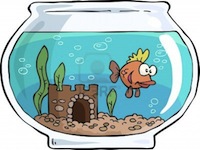 Commentaire : Mise en œuvre d'un algorithme de coloriage.On souhaite placer 8 espèces de poissons A, B, C, D, E, F, G et H dans un nombre minimum d'aquariums. Certaines espèces ne peuvent cohabiter. Le tableau ci-dessous représente les incompatibilités entre les espèces. 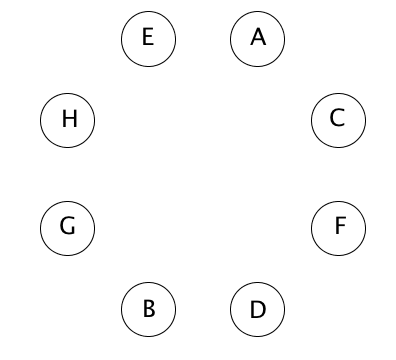 1) a) Compléter le graphe d'incompatibilité ci-dessus en reliant par des arêtes les espèces qui ne peuvent pas cohabiter ensemble.    b) Donner le degré de chaque sommet.2) Le schéma ci-dessous présente les étapes de l'algorithme de coloriage de Welsh-Powel. Mettre en œuvre cet algorithme en complétant le tableau suivant :3) a) Rechercher un sous-graphe complet.     b) Démontrer que 4 couleurs sont nécessaires et suffisantes puis en déduire une répartition des espèces dans les aquariums.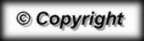 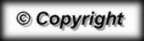 ABCDEFGHABCDEFGH1Numéroter les sommets dans l’ordre décroissant de leur degré.2Parcourir la liste des sommets en attribuant une couleur non encore utilisée au premier sommet non encore coloré.3Attribuer cette même couleur à tous les sommets non colorés et non adjacents à aucun sommet déjà coloré avec cette couleur.4Si tous les sommets ne sont pas colorés, revenir à l’étape 2.